SGF-2358-2015 CIRCULAR EXTERNASUGEF 2358-201513 de Agosto del 2015A TODAS LAS ENTIDADES SUPERVISADAS Asunto: 	Requerimientos tecnológicos para la conectividad electrónica de los funcionarios de la SUGEF cuándo se encuentran en las instalaciones de los entidades supervisadasEl Superintendente General de Entidades Financieras,Considerando que:La Superintendencia General de Entidades Financieras (SUGEF) está implementando una nueva herramienta tecnológica, para facilitar la comunicación electrónica con los sistemas de información de la SUGEF, cuando los supervisores se encuentran realizando su trabajo en las instalaciones de las entidades supervisadas.La  herramienta denominada Horizon View de VMWare que se está implementando, demanda requerimientos mínimos de conectividad.Dispone:Las entidades supervisadas deben proveer a los supervisores de la SUGEF, las condiciones  de conectividad  tecnológicas requeridas y  enlistadas a continuación para que éstos puedan  acceder electrónicamente el centro de datos de la Superintendencia:  	Velocidad de Internet real de descarga 1.5 MbpsVelocidad de Internet real de carga 0.6 Mbps 	Acceso a los siguientes puertos y protocolos:Todos con dirección inbound / outbound.El direccionamiento público que la SUGEF tiene destinado para esta aplicación es:201.199.102.184  Conexión escritorio remoto (VDI) SUGEF a través del ICE  remoto.sugef.fi.cr186.177.20.7	Conexión escritorio remoto (VDI) SUGEF a través de TIGO remoto.sugef.fi.crPara consultas pueden comunicarse con:Rige a partir del 1 de setiembre de 2015.Cordialmente,Javier Cascante ElizondoSuperintendente	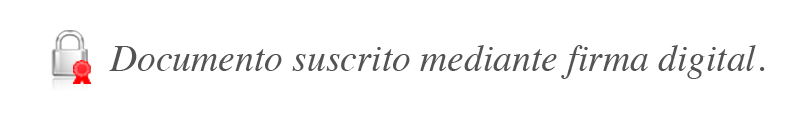 FuenteDestinoPuertoProtocoloClienteView Desktop3389RDPServidor SUGEFView Desktop3389RDPClienteView Desktop4172PCoIP(TCP and UDP)Servidor SUGEFView Desktop4172PCoIP(TCP and UDP)ClienteView Desktop32111USB RedirectionClienteView Desktop42966HP RGSCliente(Physical Only)42966HP RGSClienteView Desktop9427MMRView DesktopServidor SUGEF4001JMSNombre del ContactoTeléfonoEmailAlvaro Flores Unfried2243-4940aflores@sugef.fi.cr 